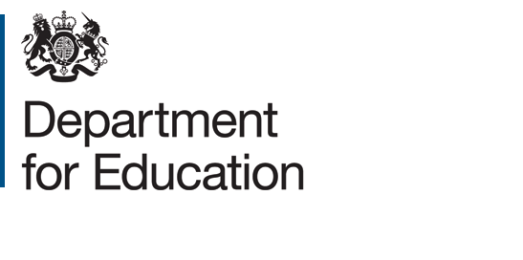 Mainstream academy and free school: supplemental funding agreementApril 2016ContentsSUMMARY SHEET	4Information about the Academy:	41.	ESTABLISHING THE ACADEMY	8Definitions and interpretation	8The Academy	92.	RUNNING OF THE ACADEMY	10Teachers and staff	10Pupils	10SEN unit	11Charging	11Admissions	12Curriculum	153.	GRANT FUNDING	18Calculation of GAG	18Other relevant funding	214.	LAND	22[Version 1: existing freehold site]	23[Version 2: existing leasehold site]	27[Version 3: existing site held under church supplemental agreement or lease from private site trustees]	32[Version 4: new freehold site provided by EFA with a legal charge in favour of the Secretary of State]	32[Version 5: new freehold site provided by EFA with no legal charge]	42[Version 6: new leasehold site provided by EFA with a legal charge in favour of the Secretary of State]	46[Version 7: new leasehold site provided by EFA without a legal charge]	575.	TERMINATION	61Termination by either party	61Termination Warning Notice	62Termination by the Secretary of State after inspection	63Termination by the Secretary of State	64Funding and admission during notice period	66Notice of intention to terminate by Academy Trust	66Effect of termination	696.	OTHER CONTRACTUAL ARRANGEMENTS	70Annexes	70The Master Agreement	70General	70ANNEXES	737.	PUPILS WITH SPECIAL EDUCATION NEEDS (SEN) AND DISABILITIES	738.	ADMISSION OF PUPILS WITH SEN AND DISABILITIES	73SUMMARY SHEETInformation about the Academy:Please confirm which clause variations have been applied or marked as ‘Not used’Please identify any other variations from the model that apply to this academy (e.g. clauses relating to PFI, or any required because the multi academy trust includes academies designated with different religious characters, or a mixture of those designated with a religious character, and those which are not):Additional clauses will be supplied by your project lead if needed.ESTABLISHING THE ACADEMYThis Agreement made between the Secretary of State for Education and [INSERT NAME OF ACADEMY TRUST] is supplemental to the master funding agreement made between the same parties and dated [INSERT] (the “Master Agreement”).Definitions and interpretationExcept as expressly provided in this Agreement words and expressions defined in the Master Agreement will have those same meanings in this Agreement.The following capitalised words and expressions will have the following meanings:“The Academy” means the [INSERT] Academy.“Coasting” has the meaning given by regulations under subsection (3) of section 60B of the Education and Inspections Act 2006 in relation to a school to which that section applies.“National Minimum Standards” [This definition should be removed if the academy or free school does not provide boarding] means the National Minimum Standards for Boarding Schools published by the Secretary of State under section 87C(1) of the Children Act 1989 as amended by the Care Standards Act 2000.“SEN” means Special Educational Needs and the expressions “special educational needs” and “special educational provision” have the meaning set out in sections 20(1) and 21(2) of the Children and Families Act 2014.“Start-Up Period” [This definition should be removed if all pupil cohorts relevant to the age-range of the academy will have some pupils present on the academy opening date.  It will normally apply to free schools with the exception of free schools which had previously been independent schools who are not expanding their capacity and will not be in receipt of start-up/post opening grant] means up to [X] Academy Financial Years and covers the period up to [and including] the first Academy Financial Year in which all age groups are present at the Academy (that is, all the pupil cohorts relevant to the age range of the Academy will have some pupils present).“Termination Notice” means a notice sent by the Secretary of State to the Academy Trust, terminating this Agreement on the date specified in the notice.“Termination Warning Notice” means a notice sent by the Secretary of State to the Academy Trust, stating his intention to terminate this Agreement.The Interpretation Act 1978 applies to this Agreement as it applies to an Act of Parliament.Reference in this Agreement to clauses and annexes will, unless otherwise stated, be to clauses and annexes to this Agreement.The AcademyThe Academy is a [TYPE] as defined in clause 1.4 of the Master Agreement.The Academy Trust will establish and maintain the Academy in accordance with the Master Agreement and this Agreement.The Academy Trust will open the Academy on [INSERT DATE].[This clause applies only to free schools and new provision academies – otherwise mark clause 1.I as ‘Not used’] The Academy Trust must ensure that so far as is reasonably practicable and consistent with [clause 2.T and] clause [2.W]/[2.X]/[2.Y][Select as appropriate] of this Agreement and the Equality Act 2010, the policies and practices adopted by the Academy (in particular regarding curriculum, uniform and school food) enable pupils of all faiths and none to play a full part in the life of the Academy, and do not disadvantage pupils or parents of any faith or none. For the avoidance of doubt, this requirement applies irrespective of the proportion of pupils of any faiths or none currently attending or predicted to join the school. RUNNING OF THE ACADEMYTeachers and staffSubject to clause 2.4 of the Master Agreement, 7.A of this Agreement and section 67 of the Children and Families Act 2014, the Academy Trust may, in accordance with any relevant Guidance, employ anyone it believes is suitably qualified or is otherwise eligible to plan and prepare lessons and courses for pupils, teach pupils, and assess and report on pupils’ development, progress and attainment. 2.A.1	[This clause applies where an academy was previously a VC school or foundation school designated with a religious character – otherwise mark clause 2.A.1 as ‘Not used’]The Academy Trust shall in relation to:any person who may apply for a position as an employee or to be otherwise engaged by the Academy Trust, andany employee with whom the Academy Trust enters into a contract of employment or a contract for services,act in accordance with and hereby agrees to be bound by section 124AA of the School Standards and Framework Act 1998 (“SSFA”), so far as those provisions apply to, and as if the Academy Trust were, a voluntary controlled or foundation school designated by an order under section 69(3) of the SSFA as a school having a religious character. For the avoidance of doubt, the Academy Trust agrees and acknowledges that section 124A of the SSFA shall not therefore apply to it in relation to the persons referred to at (a) and (b) above.PupilsThe planned capacity of the Academy is [insert] in the age range [insert], [including a sixth form of [insert] places][and][ including [insert] boarding places ][which for the avoidance of doubt includes pupils with designated places pursuant to clause 2.C]. [The Academy will be an all ability inclusive school.]SEN unit[Clauses 2.C and 2.D only apply where the academy has an SEN unit – for all other cases, these clauses should be marked ‘Not used’] The Academy must operate designated places reserved for pupils with SEN (SEN Unit or Resourced Provision) with up to [insert] planned places for pupils with [insert SEN category] in the age range [insert]. [If this clause does not apply, mark clause 2.C as ‘Not used’]The Secretary of State may at any time determine that the SEN Unit or Resourced Provision should cease to operate. In making such a determination, the Secretary of State will:consider the views of the Academy and relevant LAs (in their strategic role in the commissioning of SEN provision); andconsider how his determination will affect the LAs’ ability to secure suitable SEN provision for children in the area. [If this clause does not apply, mark clause 2.D as ‘Not used’]Charging[This clause only applies where there was a predecessor independent school – otherwise mark clause 2.E as ‘Not used’]The Academy Trust must charge fees for the full cost of the education provided at an Academy to non-European Economic Area students who:-have a valid United Kingdom visa the terms of which state that the relevant student cannot access non-fee paying education; orno longer have a valid United Kingdom visa allowing them to enter or remain in the United Kingdom but are applying to renew such a visa; and in each casetransferred to the Academy from any predecessor institution.If the Academy fails to charge these students, or is unable to recover fees by the end of the term for which they are due, it must report this to the Secretary of State who may inform the UK Border Agency.AdmissionsSubject to clauses 2.K– 2.L the Academy Trust will act in accordance with, and will ensure that its Independent Appeal Panel is trained to act in accordance with, the School Admissions Code and School Admission Appeals Code published by the DfE (the “Codes”) and all relevant admissions law as they apply to foundation and voluntary aided schools, and with equalities law. Reference in the Codes or legislation to “admission authorities” will be deemed to be references to the Academy Trust.[This clause does not apply to free schools (unless there was a predecessor independent school), or new provision academies – in these cases mark clause 2.G as ‘Not used’] Pupils on roll in a Predecessor School which was a maintained or independent school will transfer automatically to the Academy on opening. All children already offered a place at that Predecessor School must be admitted to the Academy.The Academy Trust must participate in the local Fair Access Protocol. The Academy Trust must participate in the coordinated admission arrangements operated by the LA in whose area the Academy is situated. If the Academy is a free school, the Academy Trust is not required to participate in coordination for its first intake of pupils.The Academy Trust may determine admission arrangements (subject to consultation in line with the Codes) that give priority for admission to children attracting the Pupil Premium, including the service premium (the “pupil premium admission criterion”), but not above looked-after children and previously looked-after children.Where the Academy Trust applies the pupil premium admission criterion, it must provide information in its admission arrangements about eligibility for the premiums.For the purposes of applying the pupil premium admission criterion only, sections 1.9(f) and 2.4(a) of the School Admissions Code do not apply insofar as they prevent admission authorities from giving priority to children according to the financial or occupational status of parents or using supplementary forms that ask for:any personal details about their financial status; orwhether parents are serving in the UK armed forces or were serving in the UK armed forces, and are exercising parental care and responsibility for the child in question.The Secretary of State may:direct the Academy Trust to admit a named pupil to the Academy: following an application from an LA including complying with a school attendance order as defined in section 437 of the Education Act 1996. Before doing so the Secretary of State will consult the Academy Trust; orwhere in relation to a specific child or children the Academy Trust has failed to act in accordance with the Codes or this Agreement or has otherwise acted unlawfully; ordirect the Academy Trust to amend its admission arrangements where they do not comply with the Codes or this Agreement, or are otherwise unlawful.[This clause only applies to academies and free schools designated with a religious character - otherwise mark clause 2.M as ‘Not used’]The Academy is an Academy designated with a [insert] religious character. The relevant religious authority (i.e. the diocese, or foundation faith body) is [NAME].[This clause only applies to academies that were formerly wholly selective schools - otherwise mark clause 2.N as ‘Not used’]Where the Academy is a former maintained grammar school designated as such under section 104 of the School Standards and Framework Act 1998 and the Education (Grammar School Designation) Order 1998, then it may continue to select its intake by reference to ability. Annex A sets out the procedures for removing selective arrangements.[This clause only applies to academies that were formerly partially selective schools – otherwise mark clause 2.O as ‘Not used’]Where the Academy is a former maintained school with pre-existing partially selective admissions permitted by section 100 of the School Standards and Framework Act 1998, then it may retain such admissions so long as the proportion of selective admissions remains at the level at which they were previously set and the basis of selection is unchanged (unless selection is removed entirely). The Academy’s partially selective proportions are [X].The Academy Trust must ensure that parents and ‘relevant children’ (as described in the Codes) have the right to appeal to an Independent Appeal Panel if they are dissatisfied with an admission decision of the Academy Trust. The arrangements for appeals must comply with the Codes as they apply to foundation and voluntary aided schools. The determination of the appeal panel is binding on all parties.Subject to clause 2.R, the meaning of “relevant area” for the purposes of consultation requirements in relation to admission arrangements is that determined by the relevant LA for maintained schools in the area in accordance with the Education (Relevant Areas for Consultation on Admission Arrangements) Regulations 1999.If the Academy does not consider the relevant area determined by the LA for the maintained schools in the area to be appropriate, it must apply to the Secretary of State by 1 August before the academic year in question for a determination of the appropriate relevant area for the Academy, setting out the reasons for this view. The Secretary of State will consult the Academy Trust and the LA in whose area the Academy is situated in reaching a decision.The Office of the Schools Adjudicator (“OSA”) will consider objections to the Academy’s admission arrangements (except objections against the agreed variations from the Codes specified at clause 2.K, over which it has no jurisdiction). The Academy Trust must therefore make it clear, when determining the Academy’s admission arrangements, that objections should be submitted to the OSA. The OSA’s determination of an objection is binding on the Academy and the Academy Trust must make appropriate changes to its admission arrangements as quickly as possible.[This clause only applies to free schools and new provision academies designated with a religious character – otherwise mark clause 2.T as ‘Not used’]The Academy Trust must ensure that the Academy adopts admission criteria that provide that, if oversubscribed, at least 50% of its places available each year will be allocated without reference to faith-based admission criteria.Curriculum The Academy Trust must provide for the teaching of religious education and a daily act of collective worship at the Academy.The Academy Trust must comply with section 71(1)-(6) and (8) of the School Standards and Framework Act 1998 as if the Academy were a community, foundation or voluntary school, and as if references to “religious education” and “religious worship” in that section were references to the religious education and religious worship provided by the Academy in accordance with clause [2.W]/[2.X]/[2.Y][select as appropriate].[Clauses 2.W – 2.Y reflect the requirements for religious education and daily collective worship – mark the clauses that do not apply as ‘Not used’][If this clause does not apply, mark clause 2.W as ‘Not used’]Subject to clause 2.V, where the academy is designated with a religious character (in accordance with section 124B of the School Standards and Framework Act 1998 or further to section 6(8) of the Academies Act 2010):provision must be made for religious education to be given to all pupils at the Academy in accordance with the tenets of the Academy’s specified religion or religious denomination. This is subject to paragraph 4 of Schedule 19 to the School Standards and Framework Act 1998, which applies as if the Academy were a voluntary aided school with a religious character; the Academy Trust must comply with section 70(1) of, and Schedule 20 to, the School Standards and Framework Act 1998 as if the Academy were a foundation school with a religious character or a voluntary school, and as if references to “the required collective worship” were references to collective worship in accordance with the tenets and practices of the Academy’s specified religion or religious denomination;the Academy Trust must ensure that the quality of religious education given to pupils at the Academy and the contents of the Academy’s collective worship given in accordance with the tenets and practices of its specific religion or religious denomination are inspected. The inspection must be conducted by a person chosen by the Academy Trust, and the Academy Trust must ensure that the inspection complies with the statutory provisions and regulations which would apply if the Academy were a foundation or voluntary school designated as having a religious character. [If this clause does not apply, mark clause 2.X as ‘Not used’]Subject to clause 2.V, where the academy has not been designated with a religious character (in accordance with section 124B of the School Standards and Framework Act 1998 or further to section 6(8) of the Academies Act 2010): provision must be made for religious education to be given to all pupils at the Academy in accordance with the requirements for agreed syllabuses in section 375(3) of the Education Act 1996 and paragraph 2(5) of Schedule 19 to the School Standards and Framework Act 1998;the Academy must comply with section 70(1) of, and Schedule 20 to, the School Standards and Framework Act 1998 as if it were a community, foundation or voluntary school which does not have a religious character, except that paragraph 4 of that Schedule does not apply.  The Academy may apply to the Secretary of State for consent to be relieved of the requirement imposed by paragraph 3(2) of that Schedule. [This clause applies where an academy was previously a VC school or foundation school designated with a religious character – otherwise mark clause 2.Y as ‘Not used’] Subject to clause 2.V, the requirements for religious education and collective worship are as follows:subject to paragraph 3 of Schedule 19 to the School Standards and Framework Act 1998, which will apply as if the Academy were a foundation school or voluntary controlled school with a religious character, provision must be made for religious education to be given to all pupils at the Academy in accordance with the requirements for agreed syllabuses in section 375(3) of the Education Act 1996; the Academy Trust must comply with section 70(1) of, and Schedule 20 to, the School Standards and Framework Act 1998 as if the Academy were a foundation school or voluntary controlled school with a religious character, and as if references to “the required collective worship” were references to collective worship in accordance with the tenets and practices of the Academy’s specified religion or religious denomination;[Additional sub-clause to be added if the academy is designated with a denominational religious character - CE etc. rather than ‘Christian’] the Academy Trust must ensure that the quality of the Academy’s collective worship, given in accordance with the tenets and practices of its specific religion or religious denomination, is inspected. The inspection must be conducted by a person chosen by the Academy Trust and the Academy Trust must secure that the inspection complies with statutory provisions and regulations which would apply if the Academy were a foundation or voluntary controlled school designated as having a religious character.The Academy Trust must have regard to any Guidance, further to section 403 of the Education Act 1996, on sex and relationship education to ensure that children at the Academy are protected from inappropriate teaching materials and that they learn the nature of marriage and its importance for family life and for bringing up children. The Academy Trust must also have regard to the requirements in section 405 of the Education Act 1996, as if the Academy were a maintained school.The Academy Trust must prevent political indoctrination, and secure the balanced treatment of political issues, in line with the requirements for maintained schools set out in the Education Act 1996, and have regard to any Guidance.GRANT FUNDINGCalculation of GAG [Option 1 for converter and sponsored academies:  use these clauses 3.A-3.F and delete option 2]3A-3D.  Not used.The Secretary of State will calculate GAG based on the pupil count at the Academy. In order to calculate GAG for the Academy Financial Year in which the Academy opens, the pupil count will be determined on the same basis as that used by the relevant LA for determining the budget of the maintained Predecessor School.For Academy Financial Years after that referred to in clause 3.E, the basis of the pupil count for determining GAG will be:for pupils in Year 11 and below, the Schools Census which is used to fund maintained schools for the financial year overlapping with the Academy Financial Year in question; andfor pupils in Year 12 and above, the formula which is in use at the time for maintained schools.[Option 2 for free schools and new provision academies:  use these clauses 3.A-3.F and delete option 1]Subject to clause 3.C, the basis of the pupil number count for the purposes of determining GAG for an Academy Financial Year will be the Academy Trust’s most recent estimate provided in accordance with clause 3.B.The Secretary of State will, in advance of each Academy Financial Year for the Academy, request that the Academy Trust provides an estimate of the number of pupils on roll in the following September for the purposes of determining GAG for an Academy Financial Year. The Academy Trust must provide the requested estimate to the Secretary of State as soon as reasonably practicable.In the Academy Financial Year which immediately follows the Academy Financial Year in which all planned year groups will be present at the Academy (that is, all the pupil cohorts relevant to the age range of the Academy will have some pupils present), the basis of the pupil number count for the purpose of determining GAG will no longer be the estimate provided in accordance with clause 3.B, but in that and all following Academy Financial Years will be determined in accordance with clause 3.F. For any Academy Financial Year in which GAG for the Academy has been calculated in accordance with clauses 3.A and 3.B, an adjustment may be made to the following Academy Financial Year’s formula funding element of GAG for the Academy to recognise any variation from that estimate. The Secretary of State may for this purpose use the Census for the relevant month (determined at the Secretary of State’s discretion) for the Academy Financial Year in question as a means of determining pupil numbers. The additional or clawed-back grant will be only the amount relevant to the number of pupils above or below that estimate. Not usedFor Academy Financial Years which immediately follow the Academy Financial Year in which all planned year groups will be present at the Academy, the basis of the pupil count for determining GAG will be:for pupils in Year 11 and below, the Schools Census which is used to fund maintained schools for the financial year overlapping with the Academy Financial Year in question; andfor pupils in Year 12 and above, the formula which is in use at the time for maintained schools[End of options 1 and 2]3.G	The Secretary of State may, at his discretion, adjust the basis of the pupil count to take account of any diseconomies of scale which may affect the Academy if it is operating below the planned capacity in clause 2.B. If such an adjustment is made in any Academy Financial Year, this will not change the basis of the pupil count for calculating the following Academy Financial Year’s GAG. If the Secretary of State has indicated that additional grant may be payable in such circumstances, the Academy Trust will bid for this additional grant based on need and providing appropriate supporting evidence. The Secretary of State may accept or refuse the bid at his discretion.[This clause should be removed for academy converters.  If removed, mark clause 3.H ‘Not used’] The Secretary of State may pay a further element of GAG to the Academy Trust during the Start-Up Period or during the period when year groups are present who have transferred from the Predecessor School, in order to allow the Academy to:purchase a basic stock of teaching and learning materials (including library books, text books, software, stationery, science equipment and equipment for physical education) and other consumable materials; andmeet the costs associated with the recruitment and induction of additional staff.After the Start-Up Period these costs will be met through the ordinary GAG.The Secretary of State recognises that if a Termination Notice or a Termination Warning Notice is served, or the Master Agreement is otherwise terminated, the intake of new pupils during the notice period may decline and therefore payments based on the number of pupils attending the Academy may be insufficient to meet the Academy’s needs. In these circumstances the Secretary of State may pay a larger GAG in the notice period, to enable the Academy to operate effectively.Other relevant funding[This clause only applies to full sponsored and intermediate sponsored academies with approved Academy Action Plans – otherwise mark clause 3.J as ‘Not used’] The Academy Trust may apply to the Secretary of State for financial assistance in relation to proposed redundancies at the Academy. In response to such an application, the Secretary of State may at his discretion agree to meet a proportion of the Academy Trust’s costs arising from the inclusion of academies in the schedules to the Redundancy Payments (Continuity of Employment in Local Government) (Modification) Order 1999. The Secretary of State may agree to meet the costs of an employee’s prior eligible service, being service before the Academy opened, but the Academy Trust must meet the costs of service after the Academy opened. The Secretary of State’s financial assistance in this respect will only be available in the first two years after the Academy opens. [This clause does not apply to free schools (unless there was a predecessor independent school), or new provision academies – in these cases mark clause 3.K as ‘Not used’]The Secretary of State may pay the Academy Trust’s costs in connection with the transfer of employees from a Predecessor School under the Transfer of Undertakings (Protection of Employment) Regulations 2006. Such payment will be agreed on a case-by-case basis. The Academy Trust must not budget for such a payment unless the Secretary of State confirms in writing that it will be paid. Carrying forward of fundsAny additional grant made in accordance with clause 3.I, for a period after the Secretary of State has served a Termination Notice or a Termination Warning Notice under this Agreement, or otherwise terminates the Master Agreement, may be carried forward without limitation or deduction until the circumstances set out in clause 3.I cease to apply or the Academy closes.LAND[The land clauses deal with the Academy Trust’s obligations in respect of the academy site, and with protecting the public investment in the land used for the academy. Other clauses and definitions may need to be inserted into this Agreement, depending on the specific land arrangements for the school site; for example, if the academy is to open on a temporary site before moving to its permanent site, or if any of the land is unregistered.Choose the appropriate version of the land clauses from the options below, and delete the other versions.Is the academy site being provided by the EFA? No: Use version 1 if the academy’s existing site is a freehold.Use version 2 if the academy’s existing site is held under a lease.Use version 3 if the academy’s existing site is held under a church supplemental agreement or lease from private site trustees.Use both version 2 and version 3 if the academy’s existing site is held partly under a lease provided by the LA or a third party landlord and partly under a church supplemental agreement or a lease provided by private site trustees.Yes:Is the new site being acquired freehold or leasehold?Freehold: Use version 4 if the Secretary of State is taking a legal charge over the new site.Use version 5 if the Secretary of State is not taking a legal charge over the new site.Leasehold: Use version 6 if the Secretary of State is taking a legal charge over the new site.Use version 7 if the Secretary of State is not taking a legal charge over the new site.][Version 1: existing freehold site] “Land” means the freehold land at [ADDRESS], being [part of] the land registered with title number [●], which is to be the permanent site of the Academy.“Property Notice” means any order, notice, proposal, demand or other requirement issued by any competent authority which materially affects the Academy Trust’s ability to use the Land for the purposes of the Academy.Restrictions on Land transferThe Academy Trust must:within 28 days of the signing of this Agreement in circumstances where the Land is transferred to the Academy Trust prior to the date of this Agreement, or otherwise within 28 days of the transfer of the Land to the Academy Trust, apply to the Land Registry using Form RX1 for the following restriction (the “Restriction”) to be entered in the proprietorship register for the Land:No disposition of the registered estate by the proprietor of the registered estate is to be registered without a written consent signed by the Secretary of State for Education, of Sanctuary Buildings, Great Smith Street, London SW1P 3BT;take any further steps reasonably required to ensure that the Restriction is entered on the proprietorship register;promptly confirm to the Secretary of State when the Restriction has been registered;if it has not registered the Restriction, permit the Secretary of State to do so in its place; andnot, without the Secretary of State’s consent, apply to disapply, modify, cancel or remove the Restriction, whether by itself, a holding company, a subsidiary company, or a receiver, administrator or liquidator acting in the name of the Academy Trust.Obligations of the Academy TrustThe Academy Trust must keep the Land clean and tidy and make good any damage or deterioration to the Land. The Academy Trust must not do anything to lessen the value or marketability of the Land without the Secretary of State’s consent.The Academy Trust must not, without the Secretary of State’s consent:grant any consent or licence; orcreate or allow any encumbrance; orpart with or share possession or occupation; orenter into any onerous or restrictive obligations, in respect of all or part of the Land.Option The Academy Trust grants and the Secretary of State accepts an option (the “Option”) to acquire all or part of the Land at nil consideration. The Secretary of State may exercise the Option in writing on termination of this Agreement. If the Option is exercised, completion will take place 28 days after the exercise date in accordance with the Law Society’s Standard Conditions of Sale for Commercial Property in force at that date.Option NoticeThe Academy Trust:must, within 14 days after acquiring the Land or, if later, after signing this Agreement, apply to the Land Registry on Form AN1 (including a copy of this Agreement) for a notice of the Option (the “Option Notice”) to be entered in the register, taking any further steps required to have the Option Notice registered and promptly confirming to the Secretary of State when this has been done;if it has not registered the Option Notice, agrees that the Secretary of State may apply to register it using Form UN1;must not, without the Secretary of State’s consent, apply to disapply, modify or remove the Option Notice, whether by itself, a holding company, a subsidiary company, or a receiver, administrator or liquidator acting in the name of the Academy Trust, andmust, in the case of previously unregistered land, within 14 days after acquiring the Land or, if later, after signing this Agreement, apply to register a Class C(iv) land charge in the Land Charges Registry, and send the Secretary of State a copy of the relevant entry within 7 days after the registration has been completed. If the Secretary of State considers that the Academy Trust has not complied with this clause, he may apply to secure the registration.Property NoticesIf the Academy Trust receives a Property Notice, it must:send a copy of it to the Secretary of State within 14 days, stating how the Academy Trust intends to respond to it;promptly give the Secretary of State all the information he asks for about it;allow the Secretary of State to take all necessary action, with or instead of the Academy Trust, to comply with it, anduse its best endeavours to help the Secretary of State in connection with it.Sharing the LandWhere:the Secretary of State identifies basic or parental need for additional places in the area in which the Academy is situated; andthe Secretary of State then considers that not all the Land is needed for the operation of the Academy at planned capacity,The Secretary of State must consult with the Academy Trust to determine whether part of the Land could be demised or leased to another Academy Trust, as the Secretary of State considers appropriate, for the purpose of that Academy Trust establishing and maintaining an educational institution on the Land.To the extent the Academy Trust and the Secretary of State agree to part of the Land being demised or leased in accordance with clause 4.G, the Academy Trust must use its best endeavours to procure all necessary consents in order to enable it to share occupation of the Land with the incoming Academy Trust and to provide the incoming Academy Trust with security of tenure over the Land occupied by it, and shall enter into any legal arrangements which the Secretary of State requires for this purpose. The Secretary of State shall meet the necessary and reasonable costs incurred by the Academy Trust in connection with this clause.For the purposes of clause 4.G:a basic need will arise when the forecast demand for pupil places in the area where the Academy is situated is greater than the existing capacity to provide them;a parental need will arise when the DfE is actually aware of an additional demand for pupil places in the area where the Academy is situated, following representations from parents in that area; andplanned capacity has the meaning given in clause 2.B.[Version 2: existing leasehold site] “Land” means the land at [●], being [part of] the land registered with title number [●] and demised by the Lease.“Lease” means the lease or other occupational agreement between the Academy Trust and a third party (the “Landlord”) under which the Academy Trust derives title to the Land.“Property Notice” means any order, notice, proposal, demand or other requirement issued by any competent authority (including the Landlord) which materially affects the Academy Trust’s ability to use the Land for the purposes of the Academy.Restrictions on Land transferThe Academy Trust must:within 28 days of the signing of this Agreement in circumstances where the Land is transferred to the Academy Trust prior to the date of this Agreement, or otherwise within 28 days of the transfer of the Land to the Academy Trust, apply to the Land Registry using Form RX1 for the following restriction (the “Restriction”) to be entered in the proprietorship register for the Land:No disposition of the registered estate by the proprietor of the registered estate is to be registered without a written consent signed by the Secretary of State for Education, of Sanctuary Buildings, Great Smith Street, London SW1P 3BT;take any further steps reasonably required to ensure that the Restriction is entered on the proprietorship register;promptly confirm to the Secretary of State when the Restriction has been registered;if it has not registered the Restriction, permit the Secretary of State to do so in its place; andnot, without the Secretary of State’s consent, apply to disapply, modify, cancel or remove the Restriction, whether by itself, a holding company, a subsidiary company, or a receiver, administrator or liquidator acting in the name of the Academy Trust.Obligations of the Academy TrustThe Academy Trust must keep the Land clean and tidy and make good any damage or deterioration to the Land. The Academy Trust must not do anything to lessen the value or marketability of the Land without the Secretary of State’s consent.The Academy Trust must comply with the Lease and promptly enforce its rights against the Landlord.The Academy Trust must not, without the Secretary of State’s consent:terminate, vary, surrender, renew, dispose of or agree any revised rent under the Lease;grant any consent or licence; orcreate or allow any encumbrance; orpart with or share possession or occupation; orenter into any onerous or restrictive obligations, in respect of all or part of the Land.Option The Academy Trust grants and the Secretary of State accepts an option (the “Option”) to acquire the Land at nil consideration. The Secretary of State may exercise the Option in writing on termination of this Agreement. If the Option is exercised, completion will take place 28 days after the exercise date in accordance with the Law Society’s Standard Conditions of Sale for Commercial Property in force at that date.Option NoticeThe Academy Trust:must, within 14 days after acquiring the Land or, if later, after signing this Agreement, apply to the Land Registry on Form AN1 (including a copy of this Agreement) for a notice of the Option (the “Option Notice”) to be entered in the register, taking any further steps required to have the Option Notice registered and promptly confirming to the Secretary of State when this has been done;if it has not registered the Option Notice, agrees that the Secretary of State may apply to register it using Form UN1;must not, without the Secretary of State’s consent, apply to disapply, modify or remove the Option Notice, whether by itself, a holding company, a subsidiary company, or a receiver, administrator or liquidator acting in the name of the Academy Trust, andmust, in the case of previously unregistered land, within 14 days after acquiring the Land or, if later, after signing this Agreement, apply to register a Class C(iv) land charge in the Land Charges Registry, and send the Secretary of State a copy of the relevant entry within 7 days after the registration has been completed. If the Secretary of State considers that the Academy Trust has not complied with this clause, he may apply to secure the registration.Property NoticesIf the Academy Trust receives a Property Notice, it must:send a copy of it to the Secretary of State within 14 days, stating how the Academy Trust intends to respond to it;promptly give the Secretary of State all the information he asks for about it;allow the Secretary of State to take all necessary action, with or instead of the Academy Trust, to comply with it, and use its best endeavours to help the Secretary of State in connection with it.Breach of LeaseIf the Academy Trust is, or if it is reasonably foreseeable that it will be, in material breach of the Lease, the Academy Trust must immediately give written notice to the Secretary of State stating what the breach is and what action the Academy Trust has taken or proposes to take to remedy it, including timescales where appropriate.After notifying the Secretary of State under clause 4.H, the Academy Trust must:	promptly give the Secretary of State all the information he asks for about the breach; 	allow the Secretary of State to take all necessary action, with or instead of the Academy Trust, to remedy or prevent the breach, and 	use its best endeavours to help the Secretary of State to remedy or prevent the breach.Sharing the Land4.J	Where:a)	the Secretary of State identifies basic or parental need for additional places in the area in which the Academy is situated; andb)	the Secretary of State then considers that not all the Land is needed for the operation of the Academy at planned capacity,the Secretary of State must consult with the Academy Trust to determine whether part of the Land could be demised or sublet to another Academy Trust, as the Secretary of State considers appropriate, for the purpose of that Academy Trust establishing and maintaining an educational institution on the Land.4.K	To the extent the Academy Trust and the Secretary of State agree to part of the Land being demised or sublet in accordance with clause 4.J, the Academy Trust must use its best endeavours to procure either the approval of the Landlord or any necessary amendments to the Lease in order to enable it to share occupation of the Land with the incoming Academy Trust and to provide the incoming Academy Trust with security of tenure over the Land occupied by it, and shall enter into any legal arrangements which the Secretary of State requires for this purpose. The Secretary of State shall meet the necessary and reasonable costs incurred by the Academy Trust in connection with this clause.4.L	For the purposes of clause 4.J:a)	a basic need will arise when the forecast demand for pupil places in the area where the Academy is situated is greater than the existing capacity to provide them;b)	a parental need will arise when the DfE is actually aware of an additional demand for pupil places in the area where the Academy is situated, following representations from parents in that area; andc)	planned capacity has the meaning given in clause 2.B.[Version 3: existing site held under church supplemental agreement or lease from private site trustees]The parties’ rights and obligations in respect of the Land are set out in the Church Supplemental Agreement or private lease dated [DATE] and made between (1) the Secretary of State; (2) the Academy Trust; (3) [SITE CHARITY TRUSTEES OR BOARD]; and (4) any relevant religious authority. For the purposes of this clause, Land has the meaning given in the Church Supplemental Agreement or private lease. [Version 4: new freehold site provided by EFA with a legal charge in favour of the Secretary of State]“Debt” means an amount equal to 100% of the Land Value;“Discharge Process” means the removal of:the Legal Charge registered with Companies House against the Academy Trust;the Legal Charge from the charges register at the Land Registry against the title for the Land;the restriction in the proprietorship register referred to in clause 4.C(a); andthe notice in the proprietorship register referred to in clause 4.H(a).“Land” means the land at [ADDRESS], being [part of] the land registered with title number [●], which is to be the permanent site of the Academy.“Land Value” means, at any time:where the Land has been disposed of as a result of the enforcement of the Legal Charge by the Secretary of State, the proceeds of that disposal after payment of the seller’s necessary and reasonable costs in connection with the disposal; orin any other case, the Market Value.“Legal Charge” means the legal charge over the Land to be entered into by the Academy Trust in favour of the Secretary of State, in a form and substance satisfactory to the Secretary of State.“Market Value” means the market value (as defined in the current edition of the RICS Valuation Standards) of the relevant part of the Land as determined by a professionally qualified independent valuer.“Property Notice” means any order, notice, proposal, demand or other requirement issued by any competent authority which materially affects the Academy Trust’s ability to use the Land for the purposes of the Academy.DebtThe Academy Trust must pay the Debt to the Secretary of State on termination of this Agreement or in accordance with clauses 4.J(b) or 4.Q(b)(i) or on a sale of all or part of the Land with or without the Secretary of State’s consent.The Debt is secured by the Legal Charge.Restrictions on Land transferThe Academy Trust must:apply to the Land Registry using form RX1 for the following restrictions (each a “Restriction”) to be entered in the proprietorship register for the Land by the following deadlines:within 28 days after acquiring the Land:“No disposition of the registered estate by the proprietor of the registered estate is to be registered without a written consent signed by the Secretary of State for Education of Sanctuary Buildings, Great Smith Street, London SW1P 3BT”; andwithin 28 days after entering into the Legal Charge:“No disposition of the registered estate by the proprietor of the registered estate or by the proprietor of any registered charge, not being a charge registered before the entry of this restriction, is to be registered without a written consent signed by the proprietor for the time being of the charge dated [date of charge] in favour of The Secretary of State for Education referred to in the charges register or by its conveyancer”; take any further steps required to ensure that each Restriction is entered on the proprietorship register;promptly confirm to the Secretary of State when each Restriction has been registered;if it has not registered each Restriction, allow the Secretary of State to do so in its place; andnot, without the Secretary of State’s consent, apply to disapply, modify, cancel or remove a Restriction, whether by itself, a holding company, a subsidiary company, or a receiver, administrator or liquidator acting in the name of the Academy Trust.Obligations of the Academy TrustThe Academy Trust must not, without the Secretary of State’s consent:grant any consent or licence; orcreate or allow any encumbrance; orpart with or share possession or occupation; orenter into any onerous or restrictive obligations,in respect of all or part of the Land.The Academy Trust must obtain the Secretary of State’s consent before taking any action, including the service of any notice or waiver of any condition, under any contract relating to the acquisition of the Land.Property NoticesIf the Academy Trust receives a Property Notice, it must:send a copy of it to the Secretary of State within 14 days, stating how the Academy Trust intends to respond to it;promptly give the Secretary of State all the information he asks for about it;allow the Secretary of State to take all necessary action, with or instead of the Academy Trust, to comply with it, and use its best endeavours to help the Secretary of State in connection with it. OptionThe Academy Trust grants and the Secretary of State accepts an option (the “Option”) to acquire all or part of the Land at nil consideration. The Secretary of State may exercise the Option in writing if this Funding Agreement is terminated for any reason, or if the Academy Trust cannot use all or part of the Land as the permanent site of the Academy under clauses 4.J or 4.Q. If the Option is exercised, completion will take place 28 days after the exercise date in accordance with the Law Society’s Standard Conditions of Sale for Commercial Property in force at that date.Option NoticeThe Academy Trust:must, within 14 days after acquiring the Land or, if later, after signing this Agreement, apply to the Land Registry on Form AN1 (including a copy of this Agreement) for a notice of the Option (the “Option Notice”) to be entered in the register, taking any further steps required to have the Option Notice registered and promptly confirming to the Secretary of State when this has been done;if it has not registered the Option Notice, agrees that the Secretary of State may apply to register it using Form UN1;must not, without the Secretary of State’s consent, apply to disapply, modify or remove the Option Notice, whether by itself, a holding company, a subsidiary company, or a receiver, administrator or liquidator acting in the name of the Academy Trust, andmust, in the case of previously unregistered land, within 14 days after acquiring the Land or, if later, after signing this Agreement, apply to register a Class C(iv) land charge in the Land Charges Registry, and send the Secretary of State a copy of the relevant entry within 7 days after registration has been completed. If the Secretary of State considers that the Academy Trust has not complied with this clause, he may apply to secure the registration.Legal ChargeThe Academy Trust mustenter into the Legal Charge:on completion of the acquisition of the Land, if at that time the Academy Trust is an exempt charity for the purposes of the Charities Act 2011, orwithin two weeks after the Academy opens, if the Academy Trust is not an exempt charity for the purposes of the Charities Act 2011 when it acquires the Land;within 21 days from the date of the Legal Charge, register it with Companies House or, if required by the Secretary of State, use all reasonable endeavours to assist the Secretary of State in doing so, including signing and executing any necessary documents;within 28 days from the date of the Legal Charge, apply to the Land Registry for the Legal Charge to be entered on the charges register, taking any other steps required to have the Legal Charge registered and promptly confirming to the Secretary of State when this has been done; andif it has not registered the Legal Charge, allow the Secretary of State to register it, and use all reasonable endeavours to help register the Legal Charge, including signing and executing any necessary documents and dealing with requisitions from the Land Registry.Land not used for the purposes of the academyIf the Academy Trust cannot use all or part of the Land as the permanent site of the Academy but the Secretary of State agrees not to terminate this Agreement on that basis, the Secretary of State may notify the Academy Trust that:he intends to exercise the Option to transfer the Land or the relevant part of it for nil consideration to himself or his nominee; the Academy Trust must pay the Debt or the Market Value; and/orthe Academy Trust must sell the Land or the relevant part of it, keeping some or all of the sale proceeds to fulfil its charitable purposes by funding the purchase of an alternative permanent site for the Academy, and accounting to the Secretary of State for any proceeds not so used.Sharing the LandIf:the Academy does not reach its planned capacity, as stated in clause 2.B, within [●] Academy Financial Years; orthe Academy Trust or the Secretary of State serves notice to terminate this Agreement under clause 5.A; orthe Secretary of State considers that not all the Land is needed for the operation of the Academy at planned capacity,then:the Academy Trust must share occupation of the Land with such other Academy as the Secretary of State considers appropriate and enter into any legal arrangements which the Secretary of State requires for this purpose; orthe Academy Trust must sell part of the Land as required by the Secretary of State and account for the sale proceeds to the Secretary of State in part payment of the Debt, after which the Secretary of State will carry out the Discharge Process over the part of the Land that has been sold.Exercise of RightsOn termination of this Agreement, the Secretary of State may give notice that he intends to exercise his rights under clauses 4.G, 5.DD or 5.EE or under the Legal Charge. Any such notice must state which clause of this Agreement the Secretary of State intends to exercise, and is without prejudice to his right to exercise any other rights available to him.If the Secretary of State exercises the Option on termination of this Agreement, then:the Academy Trust will be deemed to have paid the Debt to the Secretary of State;the Academy Trust will be deemed to have paid to the Secretary of State a proportion of the proceeds from the sale of the Land under clause 5.DD(b); andthe Secretary of State will carry out the Discharge Process;If the Secretary of State enforces the Legal Charge on the termination of this Agreement, then: the Academy Trust will be deemed to have paid the Debt to the Secretary of State after the Debt has been realised by a receiver; the Academy Trust will be deemed to have paid to the Secretary of State a proportion of the proceeds from the sale of the Land as required under clause 4.29 of the Master Agreement; and the Secretary of State will carry out the Discharge Process.If, on termination of this Agreement, the Secretary of State exercises his rights under clause 5.DD, then:the Academy Trust will be deemed to have paid the Debt to the Secretary of State; and the Secretary of State will carry out the Discharge Process.If, on termination of this Agreement, the Secretary of State agrees under clause 5.EE that the Academy Trust may invest the proceeds from the sale of the Land for its charitable objects, or directs the Academy Trust to pay all or part of the sale proceeds to the relevant LA, then:the Academy Trust will be deemed to have paid the Debt to the Secretary of State; and the Secretary of State will carry out the Discharge Process.If the Academy Trust applies to the Secretary of State for consent to sell all or part of the Land, and if the Secretary of State agrees that the Land is no longer needed or cannot be used for the purposes of the Academy, he may: exercise the Option; orconsent to the sale subject to one or more of the following conditions:that (notwithstanding clause 4.29 of the Master Agreement) the Academy Trust pays the Debt (or, if it proposes to sell only part of the Land, pays the Market Value of the part sold) to the Secretary of State;that pursuant to clause 4.29 of the Master Agreement, the Academy Trust keeps some or all of the sale proceeds for its charitable purposes, accounting to the Secretary of State for the remainder; orthat pursuant to clause 4.30 of the Master Agreement, the Academy Trust pays all or some of the sale proceeds to the relevant LA and may reinvest all or some of the sale proceeds for its charitable purposes.If the Secretary of State consents to the sale of the Land, subject to any of the conditions in clause 4.Q(b):if the Secretary of State enforces the Legal Charge, then:the Academy Trust will be deemed to have paid the Debt to the Secretary of State after the Debt has been realised by a receiver; the Academy Trust will be deemed to have paid a proportion of the sale proceeds to the Secretary of State as required under clause 4.29 of the Master Agreement; and the Secretary of State will carry out the Discharge Process;if all of the Land is sold and the Secretary of State agrees that the Academy Trust may keep some or all of the sale proceeds for its charitable purposes, accounting to the Secretary of State for the remainder, then:the Academy Trust will be deemed to have paid the Debt to the Secretary of State; the Academy Trust will be deemed to have paid a proportion of the sale proceeds to the Secretary of State as required under clause 4.29 of the Master Agreement; and the Secretary of State will carry out the Discharge Process;if part of the Land is sold, and the Secretary of State agrees that the Academy Trust may keep some or all of the sale proceeds for its charitable purposes, accounting to the Secretary of State for the remainder, then:the Academy Trust will be deemed to have paid the Debt to the Secretary of State to the extent of the Market Value;the Academy Trust will be deemed to have paid a proportion of the sale proceeds to the Secretary of State, as required under clause 4.29 of the Master Agreement, in relation to the relevant part of the Land; andthe Secretary of State will carry out the Discharge Process in relation to the part of the Land which has been sold;if the Secretary of State directs the Academy Trust to pay some or all of the proceeds from the sale of the Land to the relevant LA under clause 4.30 of the Master Agreement, or agrees that the Academy Trust may reinvest the sale proceeds for its charitable purposes, the Secretary of State will carry out the Discharge Process in relation to the part of the Land which has been sold.If the Secretary of State exercises the Option over all of the Land and the Academy Trust transfers all of the Land to the Secretary of State for nil consideration, then:the Academy Trust will be deemed to have paid the Debt to the Secretary of State; the Academy Trust will be deemed to have paid a proportion of the sale proceeds to the Secretary of State as required under clause 4.29 of the Master Agreement; and the Secretary of State will carry out the Discharge Process. If the Secretary of State exercises the Option over only part of the Land, and the Academy Trust transfers that part of the Land to the Secretary of State for nil consideration, then:the Academy Trust will be deemed to have paid the Debt to the Secretary of State to the extent of the Market Value; Academy Trust will be deemed to have paid a proportion of the sale proceeds to the Secretary of State, as required under clause 4.29 of the Master Agreement, in relation to the part of the Land transferred, andthe Secretary of State will carry out the Discharge Process in relation to the part of the Land which has been transferred.Payment of DebtIf the Academy Trust pays the Debt to the Secretary of State, the Secretary of State will carry out the Discharge Process.If the Academy Trust:sells some or all of the Land in accordance with clause 4.Q(b), orpays the Debt to the Secretary of State,it will negotiate in good faith with the Secretary of State to agree a deed of variation for this Agreement.[Version 5: new freehold site provided by EFA with no legal charge]“Land” means the land at [ADDRESS] being [part of] the land registered with title number [●], which is to be the permanent site of the Academy.“Property Notice” means any order, notice, proposal, demand or other requirement issued by any competent authority which materially affects the Academy Trust’s ability to use the Land for the purposes of the Academy.Restrictions on Land transferThe Academy Trust must:within 28 days of the signing of this Agreement in circumstances where the Land is transferred to the Academy Trust prior to the date of this Agreement, or otherwise within 28 days of the transfer of the Land to the Academy Trust, apply to the Land Registry using Form RX1 for the following restriction (the “Restriction”) to be entered in the proprietorship register for the Land:“No disposition of the registered estate by the proprietor of the registered estate is to be registered without a written consent signed by the Secretary of State for Education, of Sanctuary Buildings, Great Smith Street, London SW1P 3BT”;take any further steps required to ensure that the Restriction is entered on the proprietorship register;promptly confirm to the Secretary of State when the Restriction has been registered;if it has not registered the Restriction, allow the Secretary of State to do so in its place; andnot, without the Secretary of State’s consent, apply to disapply, modify, cancel or remove the Restriction, whether by itself, a holding company, a subsidiary company, or a receiver, administrator or liquidator acting in the name of the Academy Trust.Obligations of the Academy TrustThe Academy Trust must not, without the Secretary of State’s consent:grant any consent or licence; orcreate or allow any encumbrance; orpart with or share possession or occupation; orenter into any onerous or restrictive obligations,in respect of the Land.The Academy Trust mustobtain the Secretary of State’s consent before taking any action, including the service of any notice or waiver of any condition, under any contract relating to the acquisition of the Land. keep the Land in good and substantial repair and condition and make good any damage or deterioration to the Land; and not do anything to lessen the value or marketability of the Land without the Secretary of State’s consent.Property Notices If the Academy Trust receives a Property Notice, it must:send a copy of it to the Secretary of State within 14 days, stating how the Academy Trust intends to respond to it;promptly give the Secretary of State all the information he asks for about it;allow the Secretary of State to take all necessary action, with or instead of the Academy Trust, to comply with it, and use its best endeavours to help the Secretary of State in connection with it.OptionThe Academy Trust grants and the Secretary of State accepts an option (the “Option”) to acquire all or part of the Land at nil consideration. The Secretary of State may exercise the Option in writing if this Funding Agreement is terminated for any reason, or if the Academy Trust cannot use all or part of the Land as the permanent site of the Academy under clause 4.G. If the Option is exercised, completion will take place 28 days after the exercise date in accordance with the Law Society’s Standard Conditions of Sale for Commercial Property in force at that date.Option NoticeThe Academy Trust:must, within 14 days after acquiring the Land or, if later, after signing this Agreement, apply to the Land Registry on Form AN1 (including a copy of this Agreement) for a notice of the Option (the “Option Notice”) to be entered in the register, taking any further steps required to have the Option Notice registered and promptly confirming to the Secretary of State when this has been done;if it has not registered the Option Notice, agrees that the Secretary of State may apply to register it using Form UN1;must not, without the Secretary of State’s consent, apply to disapply, modify or remove the Option Notice, whether by itself, a holding company, a subsidiary company, or a receiver, administrator or liquidator acting in the name of the Academy Trust, andmust, in the case of previously unregistered land, within 14 days after acquiring the Land or, if later, after signing this Agreement, apply to register a Class C(iv) land charge in the Land Charges Registry, and send the Secretary of State a copy of the relevant entry within 7 days after the registration has been completed. If the Secretary of State considers that the Academy Trust has not complied with this clause, he may apply to secure the registration.Land not used for the purposes of the academyIf the Academy Trust cannot use all or part of the Land as the permanent site of the Academy but the Secretary of State agrees not to terminate this Agreement on that basis, the Secretary of State may notify the Academy Trust that he intends to exercise the Option to transfer the Land or the relevant part of it for nil consideration to himself or his nominee. Sharing the LandIf:the Academy does not reach its planned capacity, as stated in clause 2.B, within [●] Academy Financial Years; orthe Academy Trust or the Secretary of State serves notice to terminate this Agreement under clause 5.A; orthe Secretary of State considers that not all the Land is needed for the operation of the Academy at planned capacity, the Academy Trust must share occupation of the Land with such other Academy as the Secretary of State considers appropriate and enter into any legal arrangements which the Secretary of State requires for this purpose.[Version 6: new leasehold site provided by EFA with a legal charge in favour of the Secretary of State]“Debt” means an amount equal to 100% of the Land Value;“Discharge Process” means the removal of:the Legal Charge registered with Companies House against the Academy Trust;the Legal Charge from the charges register at the Land Registry against the title for the Land;the Restriction in the proprietorship register referred to in clause 4.C(a); andthe Option Notice in the proprietorship register referred to in clause 4.L(a).“Land” means the land at [●], being [part of] the land registered with title number [●] and demised by the Lease. “Land Value” means, at any time:where the Land has been disposed of as a result of the enforcement of the Legal Charge by the Secretary of State, the proceeds of that disposal after payment of the seller’s necessary and reasonable costs in connection with the disposal; orin any other case, the Market Value.“Lease” means the lease or other occupational agreement between the Academy Trust and a third party (the “Landlord”) under which the Academy Trust derives title to the Land.“Legal Charge” means the legal charge over the Land to be entered into by the Academy Trust in favour of the Secretary of State, in a form and substance satisfactory to the Secretary of State.“Market Value” means the market value (as defined in the current edition of the RICS Valuation Standards) of the relevant part of the Land as determined by a professionally qualified independent valuer.“Property Notice” means any order, notice, proposal, demand or other requirement issued by any competent authority (including the Landlord) which materially affects the Academy Trust’s ability to use the Land for the purposes of the Academy.DebtThe Academy Trust must pay the Debt to the Secretary of State on termination of this Agreement or in accordance with clauses 4.N(b) or 4.U(b)(i) or on a sale of all or part of the Land with or without the Secretary of State’s consent.The Debt is secured by the Legal Charge.Restrictions on Land transferThe Academy Trust must:apply to the Land Registry using form RX1 for the following restrictions (each a “Restriction”) to be entered in the proprietorship register for the Land by the following deadlines:within 28 days after acquiring the Land:“No disposition of the registered estate by the proprietor of the registered estate is to be registered without a written consent signed by the Secretary of State for Education of Sanctuary Buildings, Great Smith Street, London SW1P 3BT”; andwithin 28 days after entering into the Legal Charge:“No disposition of the registered estate by the proprietor of the registered estate or by the proprietor of any registered charge, not being a charge registered before the entry of this restriction, is to be registered without a written consent signed by the proprietor for the time being of the charge dated [date of charge] in favour of The Secretary of State for Education referred to in the charges register or by its conveyancer”; take any further steps required to ensure that each Restriction is entered on the proprietorship register;promptly confirm to the Secretary of State when each Restriction has been registered;if it has not registered each Restriction, allow the Secretary of State to do so in its place; andnot, without the Secretary of State’s consent, apply to disapply, modify, cancel or remove a Restriction, whether by itself, a holding company, a subsidiary company, or a receiver, administrator or liquidator acting in the name of the Academy Trust.Obligations of the Academy TrustThe Academy Trust must comply with the Lease and promptly enforce its rights against the Landlord.The Academy Trust must not, without the Secretary of State’s consent:terminate, renew, vary, surrender, dispose of or agree any revised rent under the Lease; orgrant any consent or licence; orcreate or allow any encumbrance; orpart with or share possession or occupation; orenter into any onerous or restrictive obligations,in respect of all or part of the Land.The Academy Trust must obtain the Secretary of State’s consent before taking any action, including the service of any notice or waiver of any condition, under any contract relating to the acquisition of the Land.If the Academy Trust is, or if it is reasonably foreseeable that it will be, in material breach of the Lease, the Academy Trust must immediately give written notice to the Secretary of State stating what the breach is and what action the Academy Trust has taken or proposes to take to remedy it, including timescales where appropriate.After notifying the Secretary of State under clause 4.G, the Academy Trust must:promptly give the Secretary of State all the information he asks for about the breach; allow the Secretary of State to take all necessary action, with or instead of the Academy Trust, to remedy or prevent the breach, and use its best endeavours to help the Secretary of State to remedy or prevent the breach.If the Academy Trust has not entered into the Lease by [DATE], the Secretary of State may serve a Termination Notice.Property NoticesIf the Academy Trust receives a Property Notice, it must:send a copy of it to the Secretary of State within 14 days, stating how the Academy Trust intends to respond to it;promptly give the Secretary of State all the information he asks for about it;allow the Secretary of State to take all necessary action, with or instead of the Academy Trust, to comply with it, and use its best endeavours to help the Secretary of State in connection with it. OptionThe Academy Trust grants and the Secretary of State accepts an option (the “Option”) to acquire the Land at nil consideration. The Secretary of State may exercise the Option in writing if this Funding Agreement is terminated for any reason, or if the Academy Trust cannot use all or part of the Land as the permanent site of the Academy under clauses 4.N or 4.U. If the Option is exercised, completion will take place 28 days after the exercise date in accordance with the Law Society’s Standard Conditions of Sale for Commercial Property in force at that date.Option NoticeThe Academy Trust:must, within 14 days after acquiring the Land or, if later, after signing this Agreement, apply to the Land Registry on Form AN1 (including a copy of this Agreement) for a notice of the Option (the “Option Notice”) to be entered in the register, taking any further steps required to have the Option Notice registered and promptly confirming to the Secretary of State when this has been done;if it has not registered the Option Notice, agrees that the Secretary of State may apply to register it using Form UN1;must not, without the Secretary of State’s consent, apply to disapply, modify or remove the Option Notice, whether by itself, a holding company, a subsidiary company, or a receiver, administrator or liquidator acting in the name of the Academy Trust, andmust, in the case of previously unregistered land, within 14 days after acquiring the Land or, if later, after signing this Agreement, apply to register a Class C(iv) land charge in the Land Charges Registry, and send the Secretary of State a copy of the relevant entry within 7 days after registration has been completed. If the Secretary of State considers that the Academy Trust has not complied with this clause, he may apply to secure the registration.Legal ChargeThe Academy Trust mustenter into the Legal Charge:on completion of the acquisition of the Land, if at that time the Academy Trust is an exempt charity for the purposes of the Charities Act 2011, orwithin two weeks after the Academy opens, if the Academy Trust is not an exempt charity for the purposes of the Charities Act 2011 when it acquires the Land;within 21 days from the date of the Legal Charge, register it with Companies House or, if required by the Secretary of State, use all reasonable endeavours to assist the Secretary of State in doing so, including signing and executing any necessary documents;within 28 days from the date of the Legal Charge, apply to the Land Registry for the Legal Charge to be entered on the charges register, taking any other steps required to have the Legal Charge registered and promptly confirming to the Secretary of State when this has been done; andif it has not registered the Legal Charge, allow the Secretary of State to register it, and use all reasonable endeavours to help register the Legal Charge, including signing and executing any necessary documents and dealing with requisitions from the Land Registry.Land not used for the purposes of the academyIf the Academy Trust cannot use all or part of the Land as the permanent site of the Academy but the Secretary of State agrees not to terminate this Agreement on that basis, the Secretary of State may notify the Academy Trust that:he intends to exercise the Option to transfer the Land for nil consideration to himself or his nominee; the Academy Trust must pay the Debt or the Market Value; and/orthe Academy Trust must sell the Land, keeping some or all of the sale proceeds to fulfil its charitable purposes by funding the purchase of an alternative permanent site for the Academy, and accounting to the Secretary of State for any proceeds not so used.Sharing the LandIf:the Academy does not reach its planned capacity, as stated in clause 2.B, within [●] Academy Financial Years; orthe Academy Trust or the Secretary of State serves notice to terminate this Agreement under clause 5.A; orthe Secretary of State considers that not all the Land is needed for the operation of the Academy at planned capacity,then:the Academy Trust must share occupation of the Land with such other Academy as the Secretary of State considers appropriate and enter into any legal arrangements which the Secretary of State requires for this purpose; orthe Academy Trust must sell the Land as required by the Secretary of State and account for the sale proceeds to the Secretary of State in payment of the Debt, after which the Secretary of State will carry out the Discharge Process over the Land.Exercise of RightsOn termination of this Agreement, the Secretary of State may give notice that he intends to exercise his rights under clauses 4.K, 5.DD or 5.EE or under the Legal Charge. Any such notice must state which clause of this Agreement the Secretary of State intends to exercise, and is without prejudice to his right to exercise any other rights available to him.If the Secretary of State exercises the Option on termination of this Agreement, then:the Academy Trust will be deemed to have paid the Debt to the Secretary of State;the Academy Trust will be deemed to have paid to the Secretary of State a proportion of the proceeds from the sale of the Land under clause 5.DD(b); andthe Secretary of State will carry out the Discharge Process;If the Secretary of State enforces the Legal Charge on the termination of this Agreement, then: the Academy Trust will be deemed to have paid the Debt to the Secretary of State after the Debt has been realised by a receiver; the Academy Trust will be deemed to have paid to the Secretary of State a proportion of the proceeds from the sale of the Land as required under clause 4.29 of the Master Agreement; and the Secretary of State will carry out the Discharge Process.If, on termination of this Agreement, the Secretary of State exercises his rights under clause 5.DD, then:the Academy Trust will be deemed to have paid the Debt to the Secretary of State; and the Secretary of State will carry out the Discharge Process.If, on termination of this Agreement, the Secretary of State agrees under clause 5.EE that the Academy Trust may invest the proceeds from the sale of the Land for its charitable objects, or directs the Academy Trust to pay all or part of the sale proceeds to the relevant LA, then:the Academy Trust will be deemed to have paid the Debt to the Secretary of State; and the Secretary of State will carry out the Discharge Process.If the Academy Trust applies to the Secretary of State for consent to sell all or part of the Land, and if the Secretary of State agrees that the Land is no longer needed or cannot be used for the purposes of the Academy, he may: exercise the Option; orconsent to the sale subject to one or more of the following conditions:that (notwithstanding clause 4.29 of the Master Agreement) the Academy Trust pays the Debt (or, if it proposes to sell only part of the Land, pays the Market Value of the part sold) to the Secretary of State;that pursuant to clause 4.29 of the Master Agreement, the Academy Trust keeps some or all of the sale proceeds for its charitable purposes, accounting to the Secretary of State for the remainder; orthat pursuant to clause 4.30 of the Master Agreement, the Academy Trust pays all or some of the sale proceeds to the relevant LA and may reinvest all or some of the sale proceeds for its charitable purposes.If the Secretary of State consents to the sale of the Land, subject to any of the conditions in clause 4.U(b):if the Secretary of State enforces the Legal Charge, then:the Academy Trust will be deemed to have paid the Debt to the Secretary of State after the Debt has been realised by a receiver; the Academy Trust will be deemed to have paid a proportion of the sale proceeds to the Secretary of State as required under clause 4.29 of the Master Agreement; and the Secretary of State will carry out the Discharge Process;if all of the Land is sold and the Secretary of State agrees that the Academy Trust may keep some or all of the sale proceeds for its charitable purposes, accounting to the Secretary of State for the remainder, then:the Academy Trust will be deemed to have paid the Debt to the Secretary of State; the Academy Trust will be deemed to have paid a proportion of the sale proceeds to the Secretary of State as required under clause 4.29 of the Master Agreement; and the Secretary of State will carry out the Discharge Process;if part of the Land is sold, and the Secretary of State agrees that the Academy Trust may keep some or all of the sale proceeds for its charitable purposes, accounting to the Secretary of State for the remainder, then:the Academy Trust will be deemed to have paid the Debt to the Secretary of State to the extent of the Market Value;the Academy Trust will be deemed to have paid a proportion of the sale proceeds to the Secretary of State, as required under clause 4.29 of the Master Agreement, in relation to the relevant part of the Land; andthe Secretary of State will carry out the Discharge Process in relation to the part of the Land which has been sold;if the Secretary of State directs the Academy Trust to pay some or all of the proceeds from the sale of the Land to the relevant LA under clause 4.30 of the Master Agreement, or agrees that the Academy Trust may reinvest the sale proceeds for its charitable purposes, the Secretary of State will carry out the Discharge Process in relation to the part of the Land which has been sold.If the Secretary of State exercises the Option over all of the Land and the Academy Trust transfers all of the Land to the Secretary of State for nil consideration, then:the Academy Trust will be deemed to have paid the Debt to the Secretary of State; the Academy Trust will be deemed to have paid a proportion of the sale proceeds to the Secretary of State as required under clause 4.29 of the Master Agreement; and the Secretary of State will carry out the Discharge Process. Not used.Payment of DebtIf the Academy Trust pays the Debt to the Secretary of State, the Secretary of State will carry out the Discharge Process.If the Academy Trust:sells some or all of the Land in accordance with clause 4.U, orpays the Debt to the Secretary of State,it will negotiate in good faith with the Secretary of State to agree a deed of variation for this Agreement.[Version 7: new leasehold site provided by EFA without a legal charge]“Land” means the land at [●], being [part of] the land registered with title number [●] and demised by the Lease. “Lease” means the lease or other occupational agreement between the Academy Trust and a third party (the “Landlord”) under which the Academy Trust derives title to the Land.“Property Notice” means any order, notice, proposal, demand or other requirement issued by any competent authority (including the Landlord) which materially affects the Academy Trust’s ability to use the Land for the purposes of the Academy.Restrictions on Land transferThe Academy Trust must:within 28 days of the signing of this Agreement in circumstances where the Land is transferred to the Academy Trust prior to the date of this Agreement, or otherwise within 28 days of the transfer of the Land to the Academy Trust, apply to the Land Registry using Form RX1 for the following restriction (the “Restriction”) to be entered in the proprietorship register for the Land:“No disposition of the registered estate by the proprietor of the registered estate is to be registered without a written consent signed by the Secretary of State for Education, of Sanctuary Buildings, Great Smith Street, London SW1P 3BT”;take any further steps required to ensure that the Restriction is entered on the proprietorship register;promptly confirm to the Secretary of State when the Restriction has been registered;if it has not registered the Restriction, allow the Secretary of State to do so in its place; andnot, without the Secretary of State’s consent, apply to disapply, modify, cancel or remove the Restriction, whether by itself, a holding company, a subsidiary company, or a receiver, administrator or liquidator acting in the name of the Academy Trust.Obligations of the Academy TrustThe Academy Trust must comply with the Lease and promptly enforce its rights against the Landlord.The Academy Trust must not, without the Secretary of State’s consent:terminate, renew, vary, surrender, dispose of or agree any revised rent under the Lease; orgrant any consent or licence; orcreate or allow any encumbrance; orpart with or share possession or occupation; orenter into any onerous or restrictive obligations,in respect of all or part of the Land.The Academy Trust must obtain the Secretary of State’s consent before taking any action, including the service of any notice or waiver of any condition, under any contract relating to the acquisition of the Land.If the Academy Trust is, or if it is reasonably foreseeable that it will be, in material breach of the Lease, the Academy Trust must immediately give written notice to the Secretary of State stating what the breach is and what action the Academy Trust has taken or proposes to take to remedy it, including timescales where appropriate.After notifying the Secretary of State under clause 4.E, the Academy Trust must:promptly give the Secretary of State all the information he asks for about the breach; allow the Secretary of State to take all necessary action, with or instead of the Academy Trust, to remedy or prevent the breach, and use its best endeavours to help the Secretary of State to remedy or prevent the breach.If the Academy Trust has not entered into the Lease by [DATE], the Secretary of State may serve a Termination Notice.Property NoticesIf the Academy Trust receives a Property Notice, it must:send a copy of it to the Secretary of State within 14 days, stating how the Academy Trust intends to respond to it;promptly give the Secretary of State all the information he asks for about it;allow the Secretary of State to take all necessary action, with or instead of the Academy Trust, to comply with it, and use its best endeavours to help the Secretary of State in connection with it. OptionThe Academy Trust grants and the Secretary of State accepts an option (the “Option”) to acquire the Land at nil consideration. The Secretary of State may exercise the Option in writing if this Funding Agreement is terminated for any reason, or if the Academy Trust cannot use all or part of the Land as the permanent site of the Academy under clause 4.K. If the Option is exercised, completion will take place 28 days after the exercise date in accordance with the Law Society’s Standard Conditions of Sale for Commercial Property in force at that date.Option NoticeThe Academy Trust:must, within 14 days after acquiring the Land or, if later, after signing this Agreement, apply to the Land Registry on Form AN1 (including a copy of this Agreement) for a notice of the Option (the “Option Notice”) to be entered in the register, taking any further steps required to have the Option Notice registered and promptly confirming to the Secretary of State when this has been done;if it has not registered the Option Notice, agrees that the Secretary of State may apply to register it using Form UN1;must not, without the Secretary of State’s consent, apply to disapply, modify or remove the Option Notice, whether by itself, a holding company, a subsidiary company, or a receiver, administrator or liquidator acting in the name of the Academy Trust, andmust, in the case of previously unregistered land, within 14 days after acquiring the Land or, if later, after signing this Agreement, apply to register a Class C(iv) land charge in the Land Charges Registry, and send the Secretary of State a copy of the relevant entry within 7 days after registration has been completed. If the Secretary of State considers that the Academy Trust has not complied with this clause, he may apply to secure the registration.Land not used for the purposes of the academyIf the Academy Trust cannot use all or part of the Land as the permanent site of the Academy but the Secretary of State agrees not to terminate this Agreement on that basis, the Secretary of State may notify the Academy Trust that he intends to exercise the Option to transfer the Land for nil consideration to himself or his nominee.Sharing the LandIf:the Academy does not reach its planned capacity, as stated in clause 2.B, within [●] Academy Financial Years; orthe Academy Trust or the Secretary of State serves notice to terminate this Agreement under clause 5.A; orthe Secretary of State considers that not all the Land is needed for the operation of the Academy at planned capacity,the Academy Trust must share occupation of the Land with such other Academy as the Secretary of State considers appropriate and enter into any legal arrangements which the Secretary of State requires for this purpose.TERMINATIONTermination by either partyEither party may give at least seven Academy Financial Years’ notice to terminate this Agreement. Such termination would take effect on 31 August of the relevant year. Termination Warning NoticeThe Secretary of State may serve a Termination Warning Notice where he considers that:the Academy Trust has breached the provisions of this Agreement or the Master Agreement; orthe standards of performance of pupils at the Academy are unacceptably low; orthere has been a serious breakdown in the way the Academy is managed or governed; orthe safety of pupils or staff is threatened, including due to breakdown of discipline; orthe Academy is coasting provided he has notified the Academy Trust that it is coasting.A Termination Warning Notice served under clause 5.B will specify:the action the Academy Trust must take; the date by which the action must be completed; andthe date by which the Academy Trust must make any representations, or confirm that it agrees to undertake the specified action.The Secretary of State will consider any representations from the Academy Trust which he receives by the date specified in the Termination Warning Notice. The Secretary of State may amend the Termination Warning Notice to specify further action which the Academy Trust must take, and the date by which it must be completed.If the Secretary of State considers that the Academy Trust has not responded to the Termination Warning Notice as specified under clause 5.C(c), or has not completed the action required in the Termination Warning Notice as specified under clauses 5.C(a) and (b) (and any further action specified under clause 5.D) he may serve a Termination Notice.Termination by the Secretary of State after inspectionIf the Chief Inspector gives notice to the Academy Trust that:special measures are required to be taken in relation to the Academy; orthe Academy requires significant improvementthe Secretary of State may serve a Termination Warning Notice, specifying the date by which the Academy Trust must make any representations. In deciding whether to give notice of his intention to terminate under clause 5.F, the Secretary of State will have due regard to the overall performance of the Academy Trust. 5.G.1	[This clause applies to a boarding academy/free school only, otherwise mark clause 5.G.1 ‘Not used’]If, following an inspection, the Chief Inspector makes a notification to the Secretary of State in respect of the Academy under section 87(4) of the Children Act 1989, or the Chief Inspector is otherwise of the opinion that the Academy Trust has not met the National Minimum Standards or the Independent School Standards in respect of the Academy, the Secretary of State may serve a Termination Warning Notice, specifying the date by which the Academy Trust must make any representations.If the Secretary of State has served a Termination Warning Notice under clause 5.F [*or clause 5.G.1 ][*insert if clause 5.G.1 used]and:has not received any representations from the Academy Trust by the date specified in the notice; orhaving considered the representations made by the Academy Trust remains satisfied that this Agreement should be terminated;he may serve a Termination Notice.[This clause applies to sponsored academies only – otherwise mark clause 5.I as ‘Not used’]If the Chief Inspector gives a notice referred to in clause 5.F [*or clause 5.G.1 ][*insert if clause 5.G.1 used] to the Academy Trust within two years after the Academy opened, the Secretary of State may only serve a Termination Warning Notice under clause 5.F [*or clause 5.G.1] [*insert if clause 5.G.1 used] if:the Chief Inspector has held a monitoring inspection under section 8 of the Education Act 2005 later than two years after the Academy opened; andthe Chief Inspector considers that the Academy is not making enough progress towards the removal of the designation referred to in his notice.Nothing in this clause prevents or prejudices the Secretary of State exercising any other rights arising from or under this Agreement (including, for the avoidance of doubt, any rights under clauses 5.B to 5.E).Termination by the Secretary of StateIf the Secretary of State has determined that the Academy will be removed from the Register of Independent Schools and no appeal against that determination is pending, he may serve a Termination Notice. [This clause applies to free schools, and may be applied to new provision academies in some cases – otherwise mark clause 5.K as ‘Not used’]If at any time before the Academy opens, the total number of prospective pupils who have accepted offers of places to attend the Academy in [month and year] is less than [NUMBER], the Secretary of State may:require the Academy Trust not to open the Academy until [NUMBER] prospective pupils have accepted offers of places to attend the Academy; orserve a Termination Notice.[This clause applies to free schools, and may be applied to new provision academies in some cases – otherwise mark clause 5.L as ‘Not used’]If at any time after the Academy has opened, the Secretary of State considers that the Academy is not financially viable because of low pupil numbers, then he may:serve a Termination Warning Notice; orserve a Termination Notice.[This clause applies to free schools, and may be applied to new provision academies in some cases – otherwise mark clause 5.M as ‘Not used’]If both parties agree that the Academy is not financially viable because of low pupil numbers, they may jointly terminate this Agreement after agreeing the precise terms of termination.[This clause applies to free schools, and may be applied to new provision academies in some cases – otherwise mark clause 5.N as ‘Not used’]If full planning permission (including where relevant listed building consent) in respect of the Land has not been obtained by [DATE], the Secretary of State may serve a Termination Notice.[This clause applies to free schools, and may be applied to new provision academies in some cases – otherwise mark clause 5.O as ‘Not used’]If at any time before the Academy opening date, the Secretary of State considers that: the Academy would, on opening, provide an unacceptably low standard of education; orthe safety of pupils or staff at the Academy would, on opening, be threatened; or the staff employed at the Academy are unsuitable; or there is a serious breakdown in the way the Academy Trust is being managed or governed; or the buildings and other structures on the Land are unsuitable or the Academy Trust has not obtained Building Regulations approval,he may either:require the Academy Trust:not to open the Academy; or not to admit pupils of a particular age range, to be determined by the Secretary of State; or not to use any building or other structure on the Land, until each relevant matter in paragraphs (a) to (e) above has been resolved to the Secretary of State’s satisfaction; orserve a Termination Notice.Funding and admission during notice periodIf the Secretary of State serves a Termination Notice under clause 5.A, the Academy Trust may continue during the notice period to admit pupils to the Academy, and to receive GAG and EAG, in accordance with this Agreement.If the Secretary of State serves a Termination Warning Notice or a Termination Notice otherwise than under clause 5.A, the Academy Trust may continue during the notice period to admit pupils to the Academy (unless the Secretary of State specifies otherwise), and to receive GAG and EAG, in accordance with this Agreement.Notice of intention to terminate by Academy TrustThe Secretary of State will, before the start of each Academy Financial Year, provide the Academy Trust with a final funding allocation indicating the level of GAG and EAG to be provided in the next Academy Financial Year (the “Funding Allocation”). If the Academy Trust is of the opinion that, after receipt of the Funding Allocation for the next Academy Financial Year (the “Critical Year”) and after taking into account all other resources likely to be available to the Academy, including other funds that are likely to be available to the Academy from other academies operated by the Academy Trust (“All Other Resources”), it is likely that the cost of running the Academy during the Critical Year would cause the Academy Trust to become insolvent (and for this reason only) then the Academy Trust may give written notice of its intention to terminate this Agreement on 31 August before the Critical Year.Any notice given by the Academy Trust under clause 5.S must be provided to the Secretary of State within six weeks of the Secretary of State issuing the Funding Allocation. The notice given by the Academy Trust under clause 5.S must specify:the grounds upon which the Academy Trust’s opinion is based, including: evidence of those grounds; any professional accounting advice the Academy Trust has received; a detailed statement of steps which the Academy Trust proposes to take to ensure that the running costs of the Academy are reduced such that costs are less than the Funding Allocation and All Other Resources, and the period of time within which such steps will be taken; andthe shortfall in the Critical Year between the Funding Allocation and All Other Resources expected to be available to the Academy Trust to run the Academy and the projected expenditure on the Academy; anda detailed budget of income and expenditure for the Academy during the Critical Year (the “Projected Budget”).Both parties will use their best endeavours to agree whether or not the cost of running the Academy during the Critical Year would cause the Academy Trust to become insolvent. Both parties recognise that they will need to engage in a constructive dialogue at the time about how best to provide education for the pupils at the Academy and use their best endeavours to agree a practical solution to the problem.If no agreement is reached by 30 April (or another date if agreed between the parties) as to whether the cost of running the Academy during the Critical Year would cause the Academy Trust to become insolvent, then that question will be referred to an independent expert (the “Expert”) for resolution. The Expert’s determination will be final and binding on both parties. The Expert will be requested to specify in his determination the amount of the shortfall in funding (the “Shortfall”).The Expert will be an insolvency practitioner with significant professional experience of educational institutions or academies. If the parties fail to agree upon the appointment of the Expert then the Expert will be appointed by the President of the Institute of Chartered Accountants in England and Wales. The Expert’s fees will be borne equally between the parties.The Expert will be required in reaching his determination to take account of advice from an educational specialist who is professionally familiar with the issues arising from the budget management of schools.  If the parties fail to agree upon the appointment of the educational specialist then the educational specialist will be appointed by the Chairman of the Specialist Schools and Academies Trust (or any successor or equivalent body). The educational specialist’s fees will be borne equally between the parties.If the Expert determines that the cost of running the Academy during the Critical Year would cause the Academy Trust to become insolvent, and the Secretary of State will not have agreed to provide sufficient additional funding to cover the Shortfall, then the Academy Trust will be entitled to terminate this Agreement, by notice expiring on 31 August before the Critical Year.  Any such notice will be given within 21 days after (a) the Expert’s determination will have been given to the parties or (b), if later, the Secretary of State will have given written notice of his refusal to provide sufficient additional funding for the Academy to cover the Shortfall.Effect of terminationIf this Agreement is terminated, the Academy will cease to be an Academy within the meaning of sections 1 and 1A of the Academies Act 2010.Subject to clauses 5.BB and 5.CC, if the Secretary of State terminates this Agreement under clause 5.A, he will indemnify the Academy Trust. If the Secretary of State terminates this Agreement otherwise than under clause 5.A, he may at his discretion indemnify or compensate the Academy Trust.The amount of any such indemnity or compensation will be determined by the Secretary of State, having regard to representations made to him by the Academy Trust, and will be paid as and when the Secretary of State considers appropriate. The categories of expenditure incurred by the Academy Trust in consequence of termination, for which the Secretary of State may indemnify the Academy Trust under clauses 5.AA, may include:staff compensation and redundancy payments; compensation payments in respect of broken contracts; expenses of disposing of assets or adapting them for other purposes; legal and other professional fees; and dissolution expenses.  If this Agreement is terminated, and the Academy Trust owns capital assets which have been partly or wholly funded by HM Government, the Academy Trust must, as soon as possible after the termination date: transfer a proportion of those capital assets, equal to the proportion of the original financial contribution made by HM Government, to a nominee of the Secretary of State to use for educational purposes; orif the Secretary of State directs that a transfer under clause 5.DD(a) is not required, pay to the Secretary of State at the termination date (or, by agreement with the Secretary of State, at the date of their subsequent disposal) a sum equivalent to the proportion of the original financial contribution made by HM Government.The Secretary of State may:Waive all or part of the repayment due under sub-clause 5.DD(b) if the Academy Trust obtains his permission to invest the sale proceeds for its charitable purposes; ordirect the Academy Trust to pay all or part of the sale proceeds to the relevant LA.OTHER CONTRACTUAL ARRANGEMENTSAnnexesAny annexes to this Agreement form part of and are incorporated into this Agreement.The Master AgreementExcept as expressly provided in this Agreement, all provisions of the Master Agreement have full force and effect.GeneralThe Academy Trust cannot assign this Agreement.Failure to exercise, or a delay in exercising, any right or remedy of the Secretary of State under this Agreement (including the right to terminate this Agreement), or a single or partial exercise of such a right or remedy, is not a waiver of, and does not prevent or restrict any initial or further exercise of, that or any other right or remedy. Termination of this Agreement will not affect the accrued rights, remedies, obligations or liabilities of the parties existing at termination.This Agreement may be executed in any number of counterparts, each of which when executed and delivered shall constitute a duplicate original, but all of which will together constitute the same agreement.This Agreement and any dispute or claim arising out of or in connection with it or its subject matter or formation (including non-contractual disputes or claims) shall be governed by and construed in accordance with the law of England and Wales, and submitted to the exclusive jurisdiction of the courts of England and Wales.[Clause only applies to schools which are designated with a Church of England or Roman Catholic character, otherwise mark 6H ‘not used’.] The Secretary of State agrees that this Agreement shall be interpreted in a way which is compatible with the provisions of clauses 20A-F and 23A-H (if used) of the Church Supplemental Agreement dated [DATE] and made between (1) the Secretary of State; (2) the Academy Trust; (3) [SITE TRUSTEES OR BOARD]; and (4) [DIOCESAN AUTHORITY].This Agreement was executed as a Deed on	[DATE]Executed on behalf of the Academy Trust by:The Corporate Seal of THE SECRETARY OF STATE FOR EDUCATIONaffixed to this deed is authenticated by:………………………..Duly AuthorisedANNEXESPUPILS WITH SPECIAL EDUCATION NEEDS (SEN) AND DISABILITIES“Statement of SEN” means a statement made under section 324 of the Education Act 1996.“EHC plan” means an Education, Health and Care plan made under sections 37(2) of the Children and Families Act 2014.Except as set out in clause 8 below, the Children and Families Act 2014 imposes duties directly on Academies in respect of pupils with special educational needs, including the admission of pupils with EHC plans.  If an Academy Trust considers that a LA should not have named the Academy in an EHC plan, it may ask the Secretary of State to determine whether the LA has acted unreasonably, and to make an order directing the LA to reconsider. The Secretary of State’s determination will be final, subject to any right of appeal which a parent of the child may have to the First Tier Tribunal (Special Educational Needs and Disability) or the Upper Tribunal Administrative Appeals Chamber. Not used Not usedNot used.ADMISSION OF PUPILS WITH SEN AND DISABILITIESThe Academy Trust must for each of its Academies, subject to its right of appeal to the Secretary of State, admit all pupils with a statement of SEN naming the Academy.Where an LA proposes to name one of the Academies in a statement of SEN, it must give the Academy Trust written notice of this, stating why it considers that Academy to be suitable for the pupil in question. Within 15 days of receipt of the LA’s notice, the Academy Trust must consent to being named, except where admitting the child would be incompatible with the provision of efficient education for other children, and no reasonable steps could secure compatibility. In deciding whether a child’s inclusion would be incompatible with the efficient education of other children or the efficient use of resources, the Academy Trust must have regard to the relevant Guidance issued to maintained schools.If the Academy Trust decides that admitting the child would be incompatible with the provision of efficient education or the efficient use of resources, it must, within the 15 days, notify the LA in writing, giving its reasons for its decision. The Academy Trust must then seek to establish from the LA whether or not it agrees with this determination. If the LA does not agree with the Academy Trust’s response, and names the Academy in the child’s statement of SEN, the Academy Trust must admit the child to the school as specified in the statement or otherwise by the LA. If in such case, the Academy Trust considers that the LA should not have named the Academy in the statement, it may ask the Secretary of State to determine whether the LA has acted unreasonably, and to make an order directing the LA to reconsider. The Secretary of State’s determination will be final, subject only to any right of appeal which a parent of the child may have to the First-tier Tribunal (Special Educational Needs and Disability) or the Upper Tribunal Administrative Appeals Chamber. If a parent of a child for whom the LA maintains a statement appeals to the First-tier Tribunal (Special Educational Needs and Disability), either for or against the naming of the Academy in the child’s statement, then the Tribunal’s decision will be binding, even if it is different from that of the Secretary of State.Where it has been finally determined that the Academy be named in a child’s statement of SEN, the Academy Trust must admit the child to the Academy, notwithstanding any other admissions requirements in this Agreement.Clauses 8.A to 8.G only apply insofar as the relevant provisions of the Children and Families Act 2014 relating to SEN and disability do not apply to Academies and Free Schools.© Crown copyright 2014You may re-use this document/publication (not including logos) free of charge in any format or medium, under the terms of the Open Government Licence v2.0. Where we have identified any third party copyright information you will need to obtain permission from the copyright holders concerned. To view this licence:Visit:   www.nationalarchives.gov.uk/doc/open-government-licence/version/2 email: psi@nationalarchives.gsi.gov.ukWe welcome feedback. If you would like to make any comments about this publication, please email AFSPD.feedback@education.gsi.gov.uk, quoting the title of this document. Specific project queries should be sent to the allocated project lead/lead contact. About this publication:enquiries www.education.gov.uk/contactusdownload www.gov.uk/government/publicationsReference: 	DFE-00440-2014Name of Academy TrustCompany numberDate of Master Funding AgreementName of academyOpening dateType of academy (indicate whether academy or free school) Religious designationWholly or partly selectiveName of predecessor school (where applicable)Capacity numberAge rangeNumber of sixth form placesNumber of boarding placesSEN unit / Resource provisionLand arrangements(Version 1-7 or other)Address and title number of LandClause No.DescriptorAppliedNot used1.IOnly applies to free schools and new provision academies2.A.1Clause applies where an academy was previously a VC or foundation school designated with a religious character 2.C, 2.DOnly applies where the academy has an SEN unit2.EOnly applies where there was a predecessor independent school2.GClause does not apply to free schools (unless there was a predecessor independent school), or new provision academies2.MClause applies only to academies and free schools designated with a religious character2.NClause applies only to academies that were formerly wholly selective grammar schools2.OClause applies only to academies that were formerly partially selective grammar schools2.TClause applies to free schools and new provision academies designated with a religious character2.WClause only applies where the academy is designated with a religious character2.XClause only applies where the academy has not been designated with a religious character2.YClause applies where an academy was previously a VC school or foundation school designated with a religious character2.Yc)Sub-clause applies if the academy is designated with a denominational religious character – CE etc. rather than ‘Christian’3.A – 3.FOption 1 applies to converter and sponsored academies: if used delete option 23.A – 3.FOption 2 applies to free schools and new provision academies: if used delete option 13.HClause relating to Start-up only applies in some cases (does not apply to academy converters)3.JClause only applies to full sponsored and intermediate sponsored academies with approved Academy Action Plans3.KClause does not apply to free schools (unless there was a predecessor independent school), or new provision academies5.G.1Clause applies only to a boarding academy/free school.5.IClause only applies to sponsored academies5.KClause applies to free schools and may be applied to new provision academies5.LClause applies to free schools and may be applied to new provision academies5.MClause applies to free schools and may be applied to new provision academies5.NClause applies to free schools and may be applied to new provision academies5.OClause applies to free schools and may be applied to new provision academies6.HClause only applies to schools which are designated with a Church of England or Roman Catholic characterDescriptorClause No.AppliedNot used………………………..Directorand………………………..Directoror………………………..Company Secretaryor………………………..WitnessName: Address: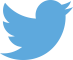 Follow us on Twitter: @educationgovuk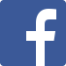 Like us on Facebook:
facebook.com/educationgovuk